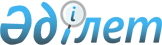 О внесении изменения в приказ Министра внутренних дел Республики Казахстан от 16 января 2016 года № 33 "Об утверждении Правил замещения должностей педагогов, научных работников военных, специальных учебных заведений Министерства внутренних дел Республики Казахстан, за исключением должностей гражданских служащих"Приказ и.о. Министра внутренних дел Республики Казахстан от 8 июня 2023 года № 470. Зарегистрирован в Министерстве юстиции Республики Казахстан 9 июня 2023 года № 32753
      ПРИКАЗЫВАЮ:
      1. Внести в приказ Министра внутренних дел Республики Казахстан от 16 января 2016 года № 33 "Об утверждении Правил замещения должностей педагогов, научных работников военных, специальных учебных заведений Министерства внутренних дел Республики Казахстан, за исключением должностей гражданских служащих" (зарегистрирован в Реестре государственной регистрации нормативных правовых актов № 13133) следующее изменение:
      в Правилах замещения должностей педагогов, научных работников военных, специальных учебных заведений Министерства внутренних дел Республики Казахстан, за исключением должностей гражданских служащих:
      пункт 40 изложить в следующей редакции:
      "40. При несогласии, участники конкурса обжалуют решение в соответствии с положениями Административного процедурного процессуального кодекса.".
      2. Департаменту кадровой политики (Жолдасов О.Ж.) в установленном законодательством Республики Казахстан порядке обеспечить:
      1) государственную регистрацию настоящего приказа в Министерстве юстиции Республики Казахстан;
      2) размещение настоящего приказа на интернет-ресурсе Министерства внутренних дел Республики Казахстан;
      3) в течение десяти рабочих дней после государственной регистрации настоящего приказа представление в Юридический департамент Министерства внутренних дел Республики Казахстан сведений об исполнении мероприятий, предусмотренных подпунктами 1) и 2) настоящего пункта.
      3. Контроль за исполнением настоящего приказа возложить на курирующего заместителя министра внутренних дел Республики Казахстан и Департамент кадровой политики (Жолдасов О.Ж.) Министерства внутренних дел Республики Казахстан.
      4. Настоящий приказ вводится в действие по истечении десяти календарных дней после дня его первого официального опубликования.
					© 2012. РГП на ПХВ «Институт законодательства и правовой информации Республики Казахстан» Министерства юстиции Республики Казахстан
				
      исполняющий обязанностиМинистра внутренних дел

М. Кожаев
